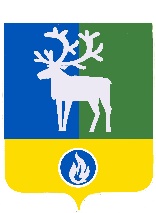 БЕЛОЯРСКИЙ РАЙОНХАНТЫ-МАНСИЙСКИЙ АВТОНОМНЫЙ ОКРУГ – ЮГРАпроектАДМИНИСТРАЦИЯ БЕЛОЯРСКОГО РАЙОНА ПОСТАНОВЛЕНИЕот «___» ________ 202__ года                                                                                             № __  О порядке предоставления субсидии на развитие ресурсного потенциала рыбохозяйственного комплекса за счёт средств бюджета Ханты-Мансийского автономного округа – Югры В соответствии со статьей 78 Бюджетного кодекса Российской Федерации                      от 31 июля 1998 года № 145-ФЗ, руководствуясь Законом Ханты-Мансийского автономного округа – Югры от 16 декабря 2010 года № 228-оз «О наделении органов местного самоуправления муниципальных образований Ханты-Мансийского автономного            округа – Югры отдельным государственным полномочием по поддержке сельскохозяйственного производства и деятельности по заготовке и переработке дикоросов (за исключением мероприятий, предусмотренных федеральными целевыми программами)», постановлением Правительства Ханты-Мансийского автономного                 округа – Югры от 5 октября 2018 года № 344-п «О государственной программе Ханты-Мансийского автономного округа – Югры «Развитие агропромышленного комплекса», решением Думы Белоярского района от 3 декабря 2020 года № 61 «О бюджете Белоярского района на 2021 год и плановый период 2022 и 2023 годов» в целях реализации отдельного государственного полномочия по поддержке сельскохозяйственного производства и деятельности по заготовке и переработке дикоросов (за исключением мероприятий, предусмотренных федеральными целевыми программами) на территории Белоярского района  п о с т а н о в л я ю:1. Предоставлять субсидии юридическим лицам (за исключением государственных (муниципальных) учреждений), крестьянским (фермерским) хозяйствам, индивидуальным предпринимателям на развитие ресурсного потенциала рыбохозяйственного комплекса за счет средств бюджета Ханты-Мансийского автономного округа – Югры. 2. Утвердить прилагаемый Порядок предоставления субсидий на развитие ресурсного потенциала рыбохозяйственного комплекса за счет средств бюджета                  Ханты-Мансийского автономного округа – Югры.  3. Отделу по учёту и контролю за расходованием финансовых средств администрации Белоярского района (Илюшина Е.Г.) осуществить предоставление субсидий на развитие ресурсного потенциала рыбохозяйственного комплекса за счет средств бюджета Ханты-Мансийского автономного округа – Югры.  4. Опубликовать настоящее постановление в газете «Белоярские вести. Официальный выпуск».5. Настоящее постановление вступает в силу после его официального опубликования.6. Контроль за выполнением постановления возложить на заместителя главы Белоярского района Ващука В.А.Глава Белоярского района                                                                                     С.П.Маненков  Приложение к постановлению администрации Белоярского районаот «___» _____________ 2021 года № ________Порядок предоставления субсидии на развитие ресурсного потенциала рыбохозяйственного комплекса за счёт средств бюджета Ханты-Мансийского автономного округа – Югры (далее – Порядок)I. Общие положения1.1. Порядок определяет правила предоставления субсидии для реализации мероприятий государственной программы Ханты-Мансийского автономного                   округа – Югры «Развитие агропромышленного комплекса»: мероприятие 3.1 «Государственная поддержка развития рыбохозяйственного комплекса, рыболовства и производства рыбной продукции»;мероприятие 3.2 «Стимулирование развития аквакультуры» подпрограммы 3 «Поддержка рыбохозяйственного комплекса» с целью возмещения затрат на производство и реализацию продукции аквакультуры (рыбоводства) и (или) пищевой рыбной продукции (далее – субсидии) из бюджета Белоярского района за счет средств бюджета                               Ханты-Мансийского автономного округа – Югры (далее – автономный округ).1.2. Субсидию предоставляет администрация Белоярского района (далее – Уполномоченный орган) в целях возмещения затрат за объемы реализованной продукции собственного производства в текущем финансовом году и в декабре отчетного финансового года. Субсидия предоставляется за объемы реализованной продукции собственного производства в отчетном месяце и 2 месяцах текущего финансового года, предшествующих отчетному. Субсидия за объем реализованной продукции собственного производства в декабре отчетного финансового года выплачивается в период январь - март текущего финансового года. Субсидия за объемы реализованной продукции собственного производства в иные периоды текущего финансового года выплачивается в случае ее невыплаты из-за недостаточности бюджетных средств.Субсидия предоставляется при осуществлении следующих видов деятельности:реализация искусственно выращенной пищевой рыбы собственного производства;реализация пищевой рыбной продукции собственного производства.1.3. Получателям субсидии предоставление субсидии осуществляется по ставкам согласно приложению 3 к постановлению Правительства автономного округа от 5 октября 2018 года № 344-п «О государственной программе Ханты-Мансийского автономного округа – Югры «Развитие агропромышленного комплекса» (далее – Постановление). Субсидии предоставляются Получателям субсидии, в хронологической последовательности согласно дате регистрации заявлений от Получателей субсидии о предоставлении субсидии.Размер субсидии, предоставляемой Уполномоченным органом в текущем финансовом году каждому Получателю субсидии по каждому виду деятельности за реализованную продукцию собственного производства, рассчитывается на основании заявлений и документов Получателей субсидий, в заявительном характере, по следующей формуле:V = K x S, гдеV – размер субсидии в текущем финансовом году для Получателей субсидии по каждому виду деятельности за реализованную продукцию собственного производства;  K – объём реализации продукции собственного производства;S – ставка субсидии, согласно приложению 3 к Постановлению.Уполномоченный орган доводит Получателю субсидии значения показателей результативности использования субсидии, установленные соглашением о предоставлении субсидии. 1.4. Требования, которым должны соответствовать Получатели субсидии на последнее число месяца, предшествующего месяцу регистрации заявления о предоставлении субсидии:не должны являться иностранными юридическими лицами, а также российскими юридическими лицами, в уставном (складочном) капитале которых доля участия иностранных юридических лиц, местом регистрации которых является государство или территория, включенные в утверждаемый Министерством финансов Российской Федерации перечень государств и территорий, предоставляющих льготный налоговый режим налогообложения и (или) не предусматривающих раскрытия и предоставления информации при проведении финансовых операций (офшорные зоны) в отношении таких юридических лиц, в совокупности превышает 50 процентов;наличие на праве собственности или аренды объектов (объекта) для производства определённых видов рыбной продукции, соответствующих санитарно-эпидемиологическим нормам на территории автономного округа;не должны получать средства из бюджета Белоярского района на основании иных нормативных правовых актов или муниципальных правовых актов в целях, указанных в пункте 1.2 настоящего Порядка.производить искусственно выращенную пищевую рыбу со средней минимальной массой одной особи - осетровые, за исключением стерляди, не менее 2,0 килограммов; стерлядь не менее 0,8 килограммов; сиговые, за исключением тугуна, не менее 1,0 килограмма; тугун не менее 80 граммов.1.5. Категории Получателей субсидий:Товаропроизводители, юридические лица независимо от организационно-правовых форм (за исключением государственных (муниципальных) учреждений), крестьянские (фермерские) хозяйства, индивидуальные предприниматели, осуществляющим деятельность в сфере производства пищевой рыбной продукции и искусственного выращивания пищевой рыбы на территории автономного округа. 1.6. Сведения о субсидиях размещаются на едином портале бюджетной системы Российской Федерации в информационно-телекоммуникационной сети «Интернет» (далее – единый портал) при формировании проекта решения Думы Белоярского района о бюджете (проекта решения Думы Белоярского района о внесении изменений в решение Думы Белоярского района о бюджете) на очередной финансовый год и плановый период.  II. Условия и порядок предоставления субсидии2.1. Получатели субсидии представляют не позднее десятого рабочего дня соответствующего месяца в Уполномоченный орган:2.1.1. На реализацию искусственно выращенной пищевой рыбы собственного производства:заявление о предоставлении субсидии по форме согласно приложению 1 к настоящему Порядку;справку по форме согласно приложению 2 к настоящему Порядку;копии документов, подтверждающих приобретение рыбопосадочного материала в виде икры, личинок или молоди рыб со средней массой одной особи не более 10 грамм (договоров купли-продажи, договоров поставки, платежных документов, предусмотренных действующим законодательством, товарных накладных соответствующих унифицированных форм, подтверждающих наличие сформированного ремонтно-маточного стада и соответствующего технологического оборудования и (или) иные документы, предусмотренные законодательством Российской Федерации о бухгалтерском учете, федеральными и (или) отраслевыми стандартами);копии актов выпуска молоди рыб в водные объекты рыбохозяйственного назначения для искусственного выращивания, составленные с участием и подписанные представителем Уполномоченного органа, по форме утверждённой приказом Министерства сельского хозяйства Российской Федерации от 2 сентября 2019 года № 518 «Об утверждении формы акта выпуска биологических ресурсов в водные объекты рыбохозяйственного значения», (Получатель субсидии уведомляет Уполномоченный орган любым доступным способом о выпуске молоди рыб в водные объекты рыбохозяйственного назначения в согласованную с Уполномоченным органом дату и время);копии документов, подтверждающих приобретение кормов для производства искусственно выращенной пищевой рыбы из расчета расхода 1 кг специализированных кормов на 1 кг искусственно выращенной пищевой рыбы (договоров купли-продажи, договоров поставки, договоров комиссии, договоров оказания услуг (при оптовой и мелкооптовой торговле);копии платежных документов, подтверждающих оплату приобретённых кормов для производства искусственно выращенной пищевой рыбы предусмотренных действующим законодательством;копии товарных накладных подтверждающих приобретение кормов для производства искусственно выращенной пищевой рыбы соответствующих унифицированных форм и (или) иные документы, предусмотренные законодательством Российской Федерации о бухгалтерском учете, федеральными и (или) отраслевыми стандартами);копии документов, подтверждающих реализацию искусственно выращенной пищевой рыбы (договоров купли-продажи, договоров поставки, договоров комиссии, договоров оказания услуг (при оптовой и мелкооптовой торговле), платежных документов, предусмотренных действующим законодательством, товарных накладных соответствующих унифицированных форм, копии ветеринарных сопроводительных документов в соответствии с законодательством о ветеринарии на реализованную искусственно выращенную пищевую рыбу и (или) иные документы, предусмотренные законодательством Российской Федерации о бухгалтерском учете, федеральными и (или) отраслевыми стандартами).2.1.2. На реализацию пищевой рыбной продукции собственного производства:заявление о предоставлении субсидии по форме согласно приложению 1 к настоящему Порядку;справку по форме согласно приложению 3 к настоящему Порядку;копии декларации о соответствии (сертификата соответствия) на пищевую рыбную продукцию представляются при наличии обязательных требований, установленных действующим законодательством, об обязательном проведении процедуры сертификации (декларирования) соответствующих видов продукции;копии документов, подтверждающих приобретение водных биологических ресурсов для производства пищевой рыбной продукции (договоров купли-продажи, договоров поставки, договоров комиссии, договоров оказания услуг (при оптовой и мелкооптовой торговле); копии платежных документов, предусмотренных действующим законодательством, подтверждающих оплату приобретённых водных биологических ресурсов для производства пищевой рыбной продукции;копии товарных накладных соответствующих унифицированных форм и (или) иные документы, предусмотренные законодательством Российской Федерации о бухгалтерском учете, федеральными и (или) отраслевыми стандартами, на приобретенное сырье (водные биологические ресурсы) для производства пищевой рыбной продукции; копии ветеринарных сопроводительных документов в соответствии с законодательством о ветеринарии на приобретенное сырье (водные биологические ресурсы) для производства пищевой рыбной продукции представляются при наличии обязательных требований, установленных ветеринарным законодательством, об обязательном сопровождении ветеринарными документами соответствующих видов продукции;копии документов, подтверждающих реализацию пищевой рыбной продукции собственного производства (договоров купли-продажи, договоров поставки, договоров комиссии, договоров оказания услуг (при оптовой и мелкооптовой торговле);копии платежных документов, предусмотренных действующим законодательством, подтверждающих оплату реализованной пищевой рыбной продукции собственного производства;копии товарных накладных соответствующих унифицированных форм и (или) иные документы, предусмотренные законодательством Российской Федерации о бухгалтерском учете, федеральными и (или) отраслевыми стандартами подтверждающих реализацию пищевой рыбной продукции собственного производства;копии ветеринарных сопроводительных документов в соответствии с законодательством о ветеринарии на реализованную пищевую рыбную продукцию представляются при наличии обязательных требований, установленных ветеринарным законодательством, об обязательном сопровождении ветеринарными документами соответствующих видов произведенной и реализованной продукции. 2.2. Уполномоченный орган формирует единый список Получателей субсидии на текущий и очередной финансовый годы в хронологической последовательности согласно дате  регистрации заявления о предоставлении субсидии и прилагаемых к нему документов, указанных в пункте 2.1 Порядка (далее – документы).В случае недостаточности лимитов субсидии на ее выплату в полном объеме она в приоритетном порядке выплачивается Получателям субсидии, заявления которых зарегистрированы ранее.Документы (копии документов) представляются в Управление природопользования, сельского хозяйства и развития предпринимательства администрации Белоярского района (далее – Управление) по адресу: 628162, Ханты-Мансийский автономный округ - Югра,                          г. Белоярский, ул. Центральная, д. 9, одним из следующих способов:1) сформированными в один прошитый и пронумерованный том непосредственно или почтовым отправлением. Наименования, номера и даты всех представляемых Получателем документов, количество листов в них вносятся в опись, составляемую в 2 экземплярах. Первый экземпляр описи с отметкой о дате и должностном лице, принявшем документы, остается у Получателя субсидии или направляется заявителю почтовым отправлением, второй (копия) прилагается к представленным документам;2) в электронной форме, в форме отсканированных копий в формате PDF, посредством электронной почты на один из электронных адресов Управления, указанных на официальном сайте органов местного самоуправления Белоярского района с последующим предоставлением документов на бумажном носителе, сформированным в один прошитый и пронумерованный том, не позднее 5 (пяти) рабочих дней после подачи документов в электронной форме. Документы (копии документов), предусмотренные пунктом 2.1 настоящего Порядка подписывает и заверяет руководитель (уполномоченное должностное лицо) юридического лица, глава крестьянского (фермерского) хозяйства, индивидуальный предприниматель (далее – организация), с указанием должности, фамилии и инициалов, даты заверения, оттиском печати организации (при наличии) на каждом листе документа (документов). Регистрацию документов осуществляет Управление в хронологической последовательности в журнале входящих документов Управления.Способом фиксации результата регистрации документов ответственным должностным лицом Управления является отметка о регистрации документов на втором экземпляре описи документов, которое вручается Получателю субсидии лично или направляется Получателю субсидии посредством почтовой связи, в течение 2 рабочих дней с даты регистрации документов.2.3. Требовать от Получателя субсидии представления документов, не предусмотренных Порядком, не допускается.2.4. Управление в течение 3 рабочих дней с момента регистрации заявления о предоставлении субсидии запрашивает в порядке межведомственного информационного взаимодействия, установленного Федеральным законом от 27 июля 2010 года № 210-ФЗ «Об организации предоставления государственных и муниципальных услуг», следующие документы (сведения):выписку из Единого государственного реестра юридических лиц или Единого государственного реестра индивидуальных предпринимателей (в Федеральной налоговой службе Российской Федерации);выписку из Единого государственного реестра недвижимости о правах отдельного лица на имевшиеся (имеющиеся) у него объекты недвижимости (в Федеральной службе государственной регистрации, кадастра и картографии), наличие на праве собственности или аренды объектов (объекта) для производства определённых видов рыбной продукции, соответствующих санитарно-эпидемиологическим нормам на территории автономного округа соответствующих целевому назначению предоставления субсидии, при осуществлении деятельности в сфере производства продукции аквакультуры (рыбоводства) и (или) пищевой рыбной продукции на территории автономного округа;копию разрешения на вылов (добычу) водных биологических ресурсов (в отделе государственного контроля, надзора, охраны водных биологических ресурсов и среды их обитания по Ханты-Мансийскому автономному округу - Югре) - для Получателей, осуществляющих реализацию пищевой рыбной продукции собственного производства из водных биологических ресурсов собственного вылова (добычи).Указанные документы Получатель субсидии может предоставить самостоятельно. 2.5. Управление осуществляет проверку предоставленных Получателем субсидии документов, обоснованность и законность предоставления субсидии. По результатам проведённой проверки представленных документов принимается решение о предоставлении субсидии и заключении Соглашения о предоставлении субсидии или об отказе в предоставлении субсидии. Решением о предоставлении субсидии и заключении Соглашения о предоставлении субсидии или об отказе в предоставлении субсидии является решение комиссии администрации Белоярского района по предоставлению государственной поддержки сельскохозяйственного производства и деятельности по заготовке и переработке дикоросов, оформленное в виде протокола (далее – решение комиссии).Управление не позднее 10 (десятого) рабочего дня со дня принятия решения комиссии о предоставлении субсидии и заключении Соглашения о предоставлении субсидии, направляет Получателю субсидии, подписанный со стороны администрации Белоярского района проект Соглашения для его подписания лично или посредством почтового отправления.2.6. Соглашение заключается по форме, установленной Комитетом по финансам и налоговой политике администрации Белоярского района.2.7. Соглашение должно содержать следующие положения:размер предоставляемой субсидии;сроки, цели, условия и порядок предоставления субсидии;значения показателей результативности;направления затрат, на возмещение которых предоставляется субсидия;согласие Получателя субсидии на осуществление Уполномоченным органом и (или) органами муниципального финансового контроля Белоярского района проверок соблюдения Получателем целей, условий и порядка предоставления субсидии;порядок контроля соблюдения Получателем субсидии условий Соглашения;порядок, сроки предоставления отчетности Получателя субсидии об использовании субсидии;порядок и сроки возврата средств субсидии в случае выявления нарушения условий их представления, нецелевого использования, представления недостоверных сведений, ненадлежащего исполнения Соглашения, недостижения значений результатов и показателей, предусмотренных Соглашением;условия о согласовании новых условий Соглашения или о расторжении Соглашения при недостижении согласия в случае уменьшения Уполномоченному органу (главному распорядителю как получателю бюджетных средств) ранее доведенных лимитов бюджетных обязательств, приводящего к невозможности предоставления субсидии в размере, определенном в соглашении.Проверку проекта Соглашения на предмет его соответствия типовой форме, утверждённой распоряжением Комитета по финансам и налоговой политике администрации Белоярского района осуществляет управление экономики, реформ и программ администрации Белоярского района.В случае принятия решения комиссией об отказе в предоставлении субсидии, заключении Соглашения, Управление не позднее 3 (трёх) рабочих дней со дня его принятия, направляет Получателю субсидии уведомление об отказе в заключении Соглашения (дополнительного соглашения к Соглашению) о предоставлении субсидии с указанием причин отказа. Уведомление об отказе в заключении Соглашения (дополнительного соглашения к Соглашению) о предоставлении субсидии направляется Получателю субсидии на его адрес почтовым отправлением.2.8. Основаниями для отказа в предоставлении субсидии являются:добровольный письменный отказ Получателя субсидии от субсидии;нарушение сроков представления документов, установленных в пункте 2.1 настоящего Порядка;несоответствие представленных Получателем субсидии документов, указанных в пункте 2.1 настоящего Порядка или непредставление (представление) не в полном объёме) указанных документов;установление факта недостоверности представленной Получателем субсидии информации;несоответствие Получателя субсидии требованиям, установленным пунктом 1.4 настоящего Порядка;несоответствие Получателя субсидии категории получателя субсидии в соответствие с пунктом 1.5 настоящего Порядка;предъявление объемов реализованной искусственно выращенной пищевой рыбы и (или) пищевой рыбной продукции, произведенной и (или) переработанной за пределами автономного округа (предъявление ветеринарных сопроводительных документов на продукцию, произведенную и (или) переработанную за пределами автономного округа;при отсутствии в выписке из Единого государственного реестра недвижимости о правах Получателя субсидии на имевшиеся (имеющиеся) у него объекты недвижимости, на праве собственности или аренды объектов (объекта) для производства определённых видов рыбной продукции на территории автономного округа);предъявление объемов произведенной и (или) переработанной пищевой рыбной продукции, использованной на внутрихозяйственные нужды;предъявление объёмов реализованной пищевой продукции из нестандартной рыбы, мелочи рыбы III группы, не прошедшую сертификацию (декларирование);предъявление объёмов на пищевую рыбную продукцию из следующих видов рыб: осетровые (осетр сибирский, стерлядь), сиговые (муксун, пелядь (сырок), сиг (пыжьян), чир (щокур), тугун, нельма), за исключением искусственно выращенной;предъявление объемов реализованной продукции искусственно выращенной пищевой рыбы и (или) пищевой рыбной продукции, не оформленной в соответствии с приказом Министерства сельского хозяйства Российской Федерации от 27 декабря 2016 года № 589 «Об утверждении ветеринарных правил организации работы по оформлению ветеринарных сопроводительных документов, порядка оформления ветеринарных сопроводительных документов в электронной форме и порядка оформления ветеринарных сопроводительных документов на бумажных носителях»;уведомление Уполномоченного органа о выпуске молоди рыб в водоемы для искусственного выращивания менее чем за 10 рабочих дней до выпуска молоди рыб в водоёмы.2.9. Получатель лично или посредством почтового отправления не позднее 5 (пяти) рабочих дней с момента получения проекта Соглашения представляет в администрацию Белоярского района подписанное Соглашение. В случае непредставления Получателем субсидии подписанного Соглашения в указанный в настоящем Порядке срок, он считается отказавшимся от получения субсидии. Дата получения Соглашения Получателем субсидии фиксируется по дате на оттиске почтового штемпеля на бланке формы «ф.119 «Уведомление о вручении», а дата отправки подписанного Соглашения получателем субсидии фиксируется по дате на оттиске почтового штемпеля на конверте с отправленным в адрес Уполномоченного органа Соглашением.Управление в течение 3 (трёх) рабочих дней со дня поступления подписанного Получателем субсидии Соглашения осуществляет подготовку и согласование проекта Распоряжения администрации Белоярского района о перечислении денежных средств Получателю субсидии с целью возмещения затрат за объемы реализованной продукции собственного производства. 2.10. Сроки (периодичность) перечисления субсидии.Срок перечисления субсидии на счет, открытый Получателем субсидии в учреждениях Центрального банка Российской Федерации или кредитных организациях, - не позднее 10 (десятого) рабочего дня после принятия решения о предоставлении субсидии главным распорядителем бюджетных средств - издания Распоряжения администрации Белоярского района о перечислении субсидии Получателю.III. Требование к отчётности3.1. Получатель субсидии представляет в Уполномоченный орган отчет об использовании субсидии за отчетный год. 3.2. Получатель субсидии обязуется обеспечивать достижение показателей результативности, установленной Соглашением (дополнительным соглашением) о предоставлении субсидии, несёт ответственность за своевременность предоставления отчётности и достоверность информации в предоставленной отчётности.3.3. Форма и сроки предоставления отчётности:3.3.1 Отчёт о достижении результатов и показателей, предоставляется по форме согласно приложению 4 к настоящему Порядку;3.3.2 Отчёт о достижении результатов и показателей за отчётный год предоставляется в срок не позднее 20 января текущего года.3.4. Результаты, указанные в отчёте о достижении результатов Получателя субсидии должны быть конкретными, измеримыми, соответствовать результатам достижения значения целевых показателей, предусмотренных в Соглашении (дополнительном соглашении), и обеспечивать достижение значений целевых показателей, установленных в позицией 3 таблицы 4 «Целевые показатели муниципальной программы» муниципальной программы Белоярского района «Развитие агропромышленного комплекса на 2019 – 2024 годы», утверждённой постановлением администрации Белоярского района от 31 октября 2018 года № 1037 «Об утверждении муниципальной программы Белоярского района «Развитие агропромышленного комплекса на 2019 – 2024 годы». 3.5. Дополнительные формы отчётности о достижении результатов и показателей, а также сроки их предоставления устанавливаются Уполномоченным органом дополнительным соглашением к Соглашению с Получателями субсидий.          3.6. Не предоставление или несвоевременное предоставление отчёта о достижении результатов и показателей, либо предоставление недостоверных данных Получателями субсидий является нарушением условий, целей и порядка предоставления субсидий.IV. Требования об осуществлении контроля за соблюдением условий, целей и порядка предоставления субсидии и ответственности за их нарушение»4.1. Уполномоченный орган и органы муниципального финансового контроля Белоярского района осуществляют обязательную проверку соблюдения Получателем субсидии целей, условий и порядка предоставления субсидии.4.2. В случае выявления нарушения условий, установленных при предоставлении субсидии, представления Получателем субсидии недостоверных сведений, ненадлежащего исполнения Соглашения, а также в случае выявления факта недостижения показателей результативности использования субсидии, установленных Соглашением:4.2.1. Уполномоченный орган в течение 5 рабочих дней с даты выявления нарушения, указанного в пункте 3.2 Порядка, представления Получателем субсидии недостоверных сведений, ненадлежащего исполнения Соглашения направляет Получателю субсидии письменное уведомление о необходимости возврата субсидии (далее – уведомление).4.2.2. Получатель субсидии в течение 30 рабочих дней со дня получения уведомления обязан выполнить требования, указанные в нем.4.2.3. При невозврате субсидии в указанный срок Уполномоченный орган обращается в суд в соответствии с законодательством Российской Федерации.4.3. Ответственность за достоверность фактических показателей, сведений в представленных документах несет Получатель субсидии.Приложение № 1к Порядку предоставления субсидий на развитие ресурсного потенциала рыбохозяйственного комплексаза счет средств бюджета Ханты-Мансийского автономного   округа – Югры  Главе Белоярского районаот _____________________(наименование получателя субсидии,___________________________ИНН, адрес регистрации получателя субсидии)ЗАЯВЛЕНИЕо предоставлении субсидии В соответствии с Порядком предоставления субсидий на развитие ресурсного потенциала рыбохозяйственного комплекса за счет средств бюджета Ханты-Мансийского автономного округа – Югры, утвержденным постановлением администрации Белоярского района от                             «__» __________ 2021 года № ____ «О порядке предоставления субсидий на развитие ресурсного потенциала рыбохозяйственного комплекса за счет средств бюджета Ханты-Мансийского автономного округа – Югры», прошу предоставить субсидию в целях возмещения затрат в _________________________________________________________ на:	                                    (указать период) _____________________________________________________________________________(указать направление поддержки) 	Субсидию прошу перечислить на счёт № ____________________, открытый в__________________________________________________________________________________________________________________________________________________________(наименование филиала банка, корреспондентский счёт, БИК банка)Руководитель юридического лица, (глава К(Ф)Х, ИП)                                 ______________  /_______________/                                                                                  м.п.								    (подпись)		     (ф.и.о.)«__» _______________ 20__ г.Приложение № 2к Порядку предоставления субсидийна развитие ресурсного потенциала рыбохозяйственного комплексаза счет средств бюджета Ханты-Мансийского автономного   округа – Югры  Справкао реализации искусственно выращенной пищевой рыбы собственного производстваза________________________ 20____ год _____________________________________________________________________________________________наименование юридического лица, крестьянского (фермерского) хозяйства, индивидуального предпринимателяПримечание: выращено рыбы всего с начала года _________ (тонн), в том числе за  месяц __ ___ (тонн), израсходовано кормов всего с начала года _________(тонн), в том числе за отчетный квартал ___ (тонн).Руководитель организации (глава К(Ф)Х, ИП) - получателя субсидии                                                             ________________    _____________________       (подпись)                               Ф.И.О.Главный бухгалтер организации (К(Ф)Х, ИП) – получателя субсидии  _____________     _________________                                                                                                                (подпись)                                Ф.И.О.ПРОВЕРЕНО: _______________________                           Дата, подпись                                                 _______________________                            Ф.И.О., должность ответственного              лица администрации Белоярского района    М.П.Приложение № 3к Порядку предоставления субсидийна развитие ресурсного потенциала рыбохозяйственного комплексаза счет средств бюджета Ханты-Мансийского автономного   округа – Югры  Справка о реализации пищевой рыбной продукции собственного производстваза_______________________ 20____ год ______________________________________________________________________________________________наименование юридического лица, крестьянского (фермерского) хозяйства, индивидуального предпринимателяРуководитель организации (глава К(Ф)Х, ИП) – получателя субсидии  __________    _____________________                                                                                               (подпись)                                        Ф.И.О.Главный бухгалтер организации (КФХ, ИП) – получателя субсидии  _________     _________________                                                                                                       (подпись)                                Ф.И.О.ПРОВЕРЕНО:                         _______________________                           Дата, подпись                                                 _______________________                            Ф.И.О., должность ответственного              лица администрации Белоярского района    М.П.Приложение № 4к Порядку предоставления субсидийна развитие ресурсного потенциала рыбохозяйственного комплексаза счет средств бюджета Ханты-Мансийского автономного   округа – Югры  Отчет о достижении результатов предоставления субсидиипо ____________________________________________ за __________ годнаименование юридического лица, крестьянского (фермерского) хозяйства, индивидуального предпринимателяРуководитель организации (глава К(Ф)Х, ИП) – получателя субсидии  __________    _____________________                                                                                                                         (подпись)                      Ф.И.О.Главный бухгалтер организации (К(Ф)Х, ИП) – получателя субсидии  _________     _________________                                                                                                                        (подпись)                  Ф.И.О.Наименование продукцииНаименование покупателяНомер и дата документа на реализациюКоличество реализованной рыбы, тоннСумма реализации, тыс. рублейОбъем израсходованных кормов, тоннСтавка субсидии, за 1 тонну рублейСумма субсидии к выплате, рублей (заполняется уполномоченным органом)12345678Наименование продукцииНаименование покупателей товарной пищевой рыбы и пищевой рыбной продукцииНомер и дата документов на реализацию товарной пищевой рыбы и пищевой рыбной продукцииКоличество реализованной товарной пищевой рыбы и пищевой рыбной продукции (тонн, физ. ед.)Ставка субсидии за 1 тонну, 1 тыс. ед. (руб.)Сумма реализации продукции, рублейСумма субсидии к выплате, рублей (заполняется уполномоченным органом)1234567Рыба-филе, разделанная рыбаРыба соленаяРыба копченаяРыба сушено-вяленаяКулинарияРыбные консервы в жестяной банкеВсегоНаименование показателя результативностиПлановое значениеФактическое исполнениеПроцент исполненияПримечания12345Показатель 1Показатель 2Показатель №